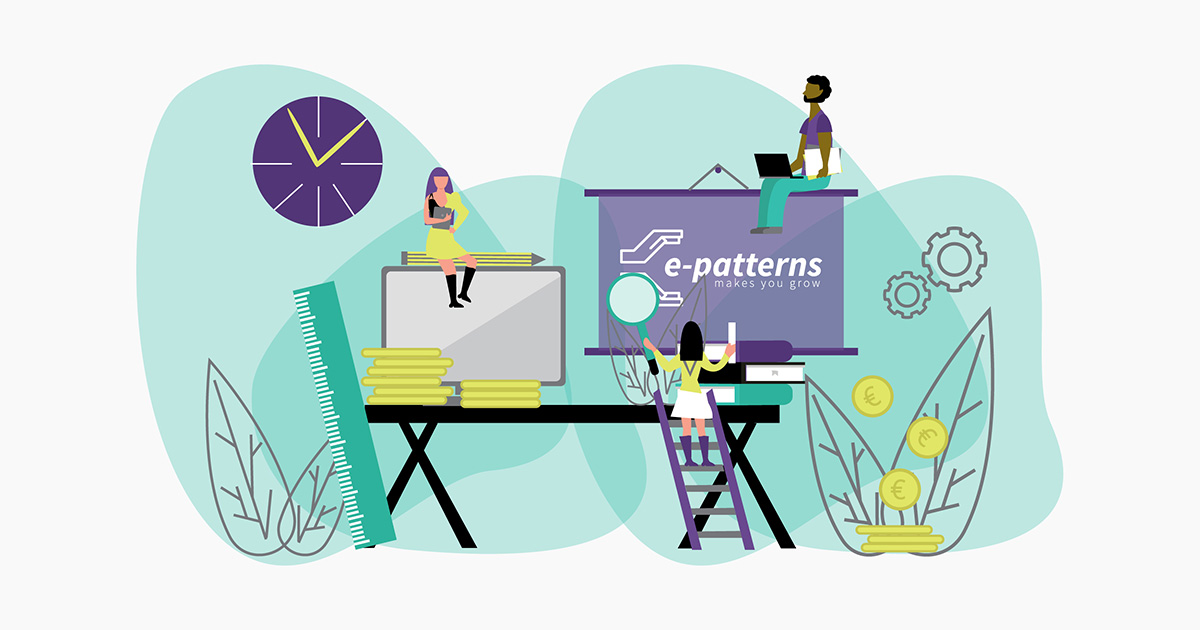 Questionnaire for feedbackQuestionnaire for feedbackPeople involved in a fundraising actionParticipants of a fundraising actionDid our organization raise enough money to reach its fundraising goals?Why did you choose us?If we succeeded to reach our goals, how we achieved it?How did you learn about our fundraising campaign?What was least effective? Why?Did you face any issues during the process?What tactics (email, social outreach, direct mail, advertising, etc.) worked the best in terms of achieving our objectives?Are you satisfied from the overall process?Did our organization use social media (e.g., Facebook, Twitter, etc.) to raise money for this fundraising action?How likely are you to donate to our next campaigns?Compared to other fundraising strategies, has our organization found it more difficult to find donors, less difficult to find them, or about as difficult to find them?What improvements would you suggest us?